T.C.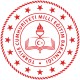 SURUÇ  KAYMAKAMLIĞIİlçe Milli Eğitim  MüdürlüğüSayı	: E-79706235-480.01-25128885	10.05.2021Konu : 2021-Merkezi Sınav Yedek Salon İşlemleriDAĞITIM YERLERİNEİlgi : Ölçme, Değerlendirme ve Sınav Hizmetleri Genel Müdürlüğünün 29.04.2021 tarihli ve 24872076 sayılı yazısı.Sınavla Öğrenci Alacak Ortaöğretim Kurumlarına İlişkin Merkezi  Sınav  06  Haziran  2021 tarihinde ilgili sınav merkezlerinde gerçekleştirilecektir. Öğrencilerin bu sınava yerleştirildikleri sınav binalarındaki salon ve sırada girmesi esastır. Ancak belirli durumlarda sınav giriş  yeri  değişikliği  ve yedek salon işlemleri aşağıda yer alan açıklamalar doğrultusunda yapılabilecektir. Bahsedilen sınavda Yedek Salon Aday İşlemleri Modülü açılmayacaktır.Sınav giriş yeri değişikliği telepleri;Naklen yer değişikliği ve benzeri hallere bağlı zorunlu ikamet değiştiren,Başka il ve ilçelerdeki okullara nakil olan ya da mücbir sebepten yurt dışında sınava giremeyecek durumda olan,Ailesi tarım işçisi olarak çalışan,-Karantina nedeniyle belirlenen okullarda sınava giremeyecek olanöğrencilerin durumları, Bölge Sınav Yürütme Komisyonu tarafından değerlendirilerek  sınav  giriş yeri değişikliği kabul edilebilecektir. Bu işlemden önce; sınava girecek öğrencilerin sınav bilgileri e-okul sisteminde yer alan "Bakanlık / MEM İşlemleri / Giriş Ekranı / 2021 Merkezi Sınav Öğrenci Durum Sorgulama" ekranı kullanılarak Bölge Sınav Yürütme Komisyonu tarafından kontrol edilecek ve ekranda verilen yönergeler doğrultusunda işlem yapılacaktır. Sınav yerleştirmesi  yapılmamış  olan  öğrenciler yedek salonlarda sınava alınmayacaktır.Sınav giriş yeri değişikliği kabul edilenlerin, bulundukları il ve ilçelerdeki sınav binalarının yedek salonlarında gerekli tedbirler alınarak sınava alınmaları sağlanacaktır. Bu durumda olan öğrenciler için her sınav binasına 20 (yirmi) adet yedek cevap kağıdı ve 12 (on iki) adet soru kitapçığı diğer sınav evrakı ile birlikte gönderilecektir. Bu evraklar, gerektiğinde yedek  salonda sınava  girecek öğrenciler için ve baskı hatası durumunda kullanılacaktır.Sınav giriş yeri değişikliği kabul edilenlerden;18 punto büyüklüğünde soru kitapçığı kullanacak öğrenciler,Hiç görmeyen kitapçığı kullanacak öğrenciler,Yabancı dili Almanca, Fransızca veya İtalyanca olan öğrenciler,Din Kültürü ve Ahlak Bilgisi  dersinden  muaf olmayan  farklı  din mensubu öğrenciler, gruplarından herhangi  birisinde  yer  alıp  başka bir sınav  merkezinde  yedek salonda  sınava girecekolanlara uygun   sınav evrakının  öğrencinin  yönlendirildiği  binaya gönderilebilmesi için  öğrenci  bilgilerive hangi binada sınava alınacağı bilgisi 24.05.2021 tarihine kadar Genel Müdürlüğümüze resmi yazı ile mutlaka bildirilecektir. Bu öğrenciler için ilgili binalara gerekli sınav evrakı gönderilecektir.Adres :Bu belge güvenli elektronik imza ile imzalanmıştır.Belge Doğrulama Adresi : https://www.turkiye.gov.tr/meb-ebysBilgi için:Telefon No :	Unvan : MemurE-Posta:Kep Adresi : meb@hs01.kep.trİnternet Adresi:	Faks:Sınav tedbir hizmeti talepleri;"Evde, hastanede sınav hizmeti", "18 punto büyüklüğünde soru kitapçığı" veya "Hiç görmeyen soru kitapçığı" şeklinde özel hizmet alması gerekip başvuru süresi içinde  sınav  tedbir  hizmeti  bilgisi Rehberlik Araştırma Merkezleri (RAM) tarafından sisteme işlenemeyen  veya  sonradan ortaya çıkan sebeplerle sınav tedbir hizmeti alması gereken öğrencilerin durumlarının RAM raporu veya kararı ile birlikte 24.05.2021 tarihine kadar Genel Müdürlüğümüze resmi yazı ile bildirilmesi hâlinde gerekli sınav evrakı öğrencinin yerleştirildiği sınav binasına gönderilecektir.Yukarıdaki durumlar dışında olup sınav tedbir hizmeti ihtiyacı olan öğrencilerden  bilgileri zamanında RAM Modülüne işlenmeyen veya sonradan ortaya çıkan  sebeplerle  sınav  tedbir  hizmeti alması gereken öğrencilerin durumlarına uygun hizmeti alabilmeleri için gerekli işlemler, sınav kılavuzunun ilgili hükümlerine göre Bölge Sınav Yürütme Komisyonunca yapılacaktır. Kılavuza göre öğrencinin tek kişilik salonda sınava alınması gerekiyorsa, öğrenci yerleştirildiği okulun yedek salonunda yedek sınav evrakıyla sınava alınacaktır. Ayrıca öğrencinin sınava girdiği salonun  salon  yoklama  listesinin tutanak bölümüne gerekli açıklama yazılacaktır.Yedek Salonda sınava alınacak öğrenci olması durumunda, sınav süresinin ve varsa sınav tedbir hizmetinin tespiti için bu öğrencilere ait sınav giriş belgeleri sınava gireceği okul müdürlüğü tarafından e-Okul sisteminde açılacak olan “Yedek Salonda Sınava Girecek Öğrencilerin Sınavla Öğrenci Alacak Ortaöğretim Kurumlarına İlişkin Merkezi Sınav  Giriş  Belgesi”  ekranından  alınabilecektir.  Yedek salonda sınava alınan öğrencilerin cevap kâğıtlarına aday bilgilerini yazmaları  ve  T.C.  kimlik numaralarını ilgili bölüme kodlamaları gerekmekte olup kodlamaların  doğru  yapıldığı  salon görevlilerince kontrol edilmelidir. Cevap kâğıdındaki kimlik bilgileri eksik veya hatalı olan öğrencilerin cevap kâğıdı değerlendirmeye alınmayacaktır. Ayrıca yedek salonda sınava alınan öğrencilerin geçerli kimlik belgesinin fotokopisi salon yoklama listesine eklenecektir.Sınav giriş yeri değişiklik talepleri ve yukarıda yer alan konular ile ilgili Bölge Sınav Yürütme Komisyonları yetkilendirildiğinden bu konu hakkında ayrıca Genel Müdürlüğümüze yazı gönderilmeyecektir.Bilgi ve gereğini rica ederim.Mehmet Han ÖZDEMİR İlçe Milli Eğitim MüdürüEk: İlgi Yazı ve Eki (1 Adet)Adres :Bu belge güvenli elektronik imza ile imzalanmıştır.Belge Doğrulama Adresi : https://www.turkiye.gov.tr/meb-ebysBilgi için:Telefon No :	Unvan : MemurE-Posta:Kep Adresi : meb@hs01.kep.trİnternet Adresi:	Faks: